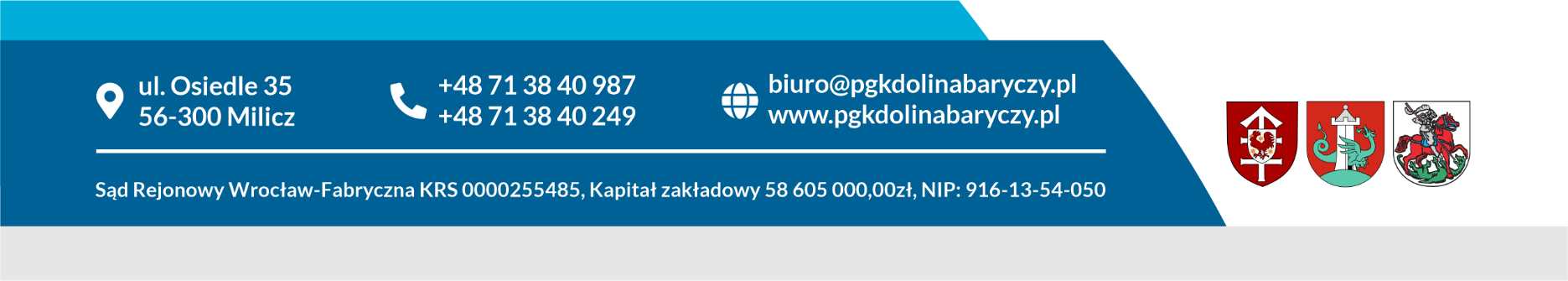 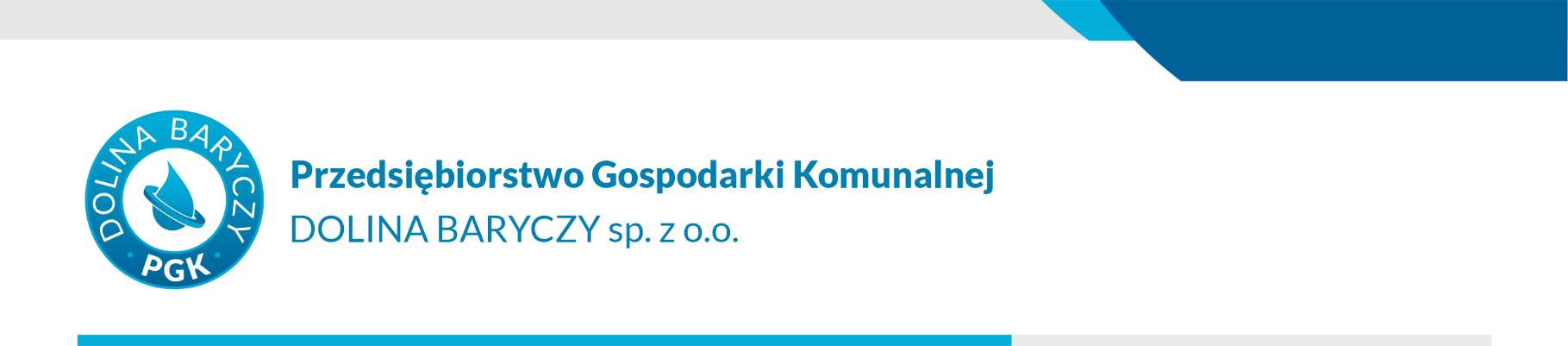 Umowa nr …………….zawarta w dniu …………………....r. w Miliczu pomiędzy:Przedsiębiorstwem Gospodarki Komunalnej „Dolina Baryczy” sp. z o.o. z siedzibą w Miliczu (56-300) przy ulicy Osiedle 35, wpisaną do rejestru przedsiębiorców Krajowego Rejestru Sądowego prowadzonego przez Sąd Rejonowy dla Wrocławia-Fabrycznej we Wrocławiu IX Wydział Gospodarczy KRS pod numerem KRS 0000255485, NIP: 9161354050, Regon: 020286417, kapitał zakładowy 58.605.000,00 złotych,reprezentowaną przez:Prezes Zarządu – Panią Sabinę Misiak- dalej jako: „Zamawiający”a–  ………………………………………………………………………………………………………………………………………………………………………………………………………………………………………………………………………………………………………………………………………………………………………………………………reprezentowanym przez: ………………………………………………………………- dalej jako: „Wykonawca”na podstawie dokonanego przez Zamawiającego wyboru oferty Wykonawcy w postępowaniu o udzielenie zamówienia publicznego przeprowadzonym w trybie podstawowym, o jakim stanowi art. 275 pkt ustawy z dnia 11 września 2019 r. - Prawo zamówień publicznych (Dz. U. z 2022 r. poz. 1710 ze zm.; dalej jako: PZP) na zadanie pn.: „Sukcesywna dostawa wraz z rozładunkiem materiałów budowlanych, w tym kostki brukowej, krawężników, obrzeży betonowych i pierścieni wyrównawczych”. (numer postępowania ZP-46/TP/PGK/2023), została zawarta umowa, zwana dalej umową, o następującej treści:§1 Przedmiot ZamówieniaPrzedmiotem zamówienia jest „Sukcesywna dostawa wraz z rozładunkiem materiałów budowlanych, w tym kostki brukowej, krawężników, obrzeży betonowych i pierścieni wyrównawczych” tj. dostawa towarów oznaczonych kodami w ramach Wspólnego Słownika Zamówień (CPV): 44113000-5 - drogowe materiały konstrukcyjne44113800-3 - materiały do układania nawierzchni drogowej Krawężniki drogowe betonowe proste 15x30x100 cm w kolorze szarym – 204 mbKrawężniki drogowe betonowe proste 15x22x100 cm w kolorze szarym – 1367 mbKrawężniki drogowe betonowe skośne 15x22-30x100 w kolorze szarym (prawe)– 6 mbKrawężniki drogowe betonowe skośne 15x22-30x100 w kolorze szarym (lewe)– 6 mbKrawężniki betonowe łukowe 15 cm R8 w kolorze szarym – 50 mbObrzeża betonowe 30x8x100 cm w kolorze szarym – 1187 mbKostka brukowa betonowa typu Holland o grubości 8cm w kolorze grafit, połówki z fazą – 8,72 m2Kostka brukowa betonowa typu Holland o grubości 8cm w kolorze grafit, do ręcznego układania z fazą) – 673 m2Kostka brukowa betonowa typu Holland o grubości 8cm w kolorze szarym, połówki z fazą) – 140 m2Kostka brukowa betonowa typu Holland o grubości 8cm w kolorze szara, do maszynowego układania z fazą) – 4602 m2Kostka brukowa o trapezowym kształcie do obrabiania studni kanalizacyjnych typu Picolo o grubość kostki 6 cm w kolorze szarym – 2 paletyPierścień wyrównawczy fi 800 mm o wysokość 60 mm np. – 10 szt.Pierścień wyrównawczy fi 800 mm o wysokość 80 mm– 10 szt.Pierścień wyrównawczy fi 800 mm o wysokość 100 mm– 12 sz.W ramach niniejszej umowy, w związku z mogącym powstać dalszym zapotrzebowaniem na materiały budowlane w ramach realizowanej inwestycji, Zamawiający przewiduje możliwość skorzystania z prawa opcji, w zakresie nie większym niż: DOSTAWA KOSTKI, KRAWĘŻNIKÓW I OBRZEŻY BETONOWYCH:Kostka brukowa betonowa typu Holland o grubości 8cm w kolorze grafit, połówki z fazą – 2 m2Kostka brukowa betonowa typu Holland o grubości 8cm w kolorze grafit, do ręcznego układania z fazą) – 135  m2Kostka brukowa betonowa typu Holland o grubości 8cm w kolorze szarym, połówki z fazą) – 28 m2Kostka brukowa betonowa typu Holland o grubości 8cm w kolorze szara, do maszynowego układania z fazą) – 920  m2Maksymalna wartość opcji wynosi:Zamówienia: 20% kwoty wynagrodzenia, o którym mowa w §3 ust. 1 pkt 1, tj. ……………………. zł netto;Zamawiający uprawniony jest do skorzystania z prawa opcji na następujących zasadach: Zamawiający zastrzega, iż prawo opcji opisane w ust. 2-3 jest uprawnieniem, a nie zobowiązaniem Zamawiającego. Zamawiający może nie skorzystać z prawa opcji, skorzystać z niego w mniejszym zakresie aniżeli określony powyżej zakresie maksymalnym, w szczególności w przypadku nieuzyskania środków finansowych na ten cel, a Wykonawcy nie przysługują z tego tytułu żadne roszczenia,Zamawiający może z prawa opcji korzystać wielokrotnie, do wyczerpania maksymalnej ilości określonej w ust. 2,Zamawiający jest uprawniony do skorzystania z prawa opcji od dnia zawarcia umowy do dnia 30.10.2023 r., a Wykonawca jest zobowiązany do jego realizacji. Skorzystanie z prawa opcji nie wymaga aneksowania umowy,W przypadku skorzystania przez Zamawiającego z prawa opcji Wykonawca jest zobowiązany do jego realizacji, na warunkach określonych w niniejszej umowie, w szczególności z zastosowaniem stawek jednostkowych zawartych w ofercie,Dostawy objęte prawem opcji Wykonawca zobowiązany będzie wykonać każdorazowo po otrzymaniu zawiadomienia pisemnego/elektronicznego (e-mail) od Zamawiającego, że zamierza skorzystać z prawa opcji, zawierającego zakres dostawy cząstkowej w ramach przedmiotowego uprawnienia Zamawiającego,Wykonawca wykona każdorazową dostawę w ramach prawa opcji w terminie 3 dni od otrzymania zawiadomienia pisemnego/elektronicznego (e-mail) od Zamawiającego, że zamierza skorzystać z prawa opcji.Przedmiot zamówienia będzie realizowany według następujących zasad:Wykonawca zapewni dostawę zamówienia na własny koszt i ryzyko zgodnie z miejscami dostaw wskazanymi w SWZ, w terminie do 14 dni od dnia zawarcia Umowy;dostawa odbędzie się w dzień roboczy w godzinach 7:00 – 14:00;dostarczany asortyment powinien być fabrycznie nowy, wolny od wad fizycznych i prawnych, w pełni zdatny do użycia zgodnego z przeznaczeniem;Wykonawca zobowiązany będzie do realizacji transportu oraz rozładunku asortymentu objętego Zamówieniem w miejscu dostawy na własny koszt i ryzyko;dokonanie dostawy zamówienia zostanie potwierdzone protokołem odbioru podpisanym przez upoważnionego przedstawiciela Zamawiającego; Zamawiający może bez jakichkolwiek roszczeń ze strony Wykonawcy, odmówić przyjęcia dostawy w całości lub w części, jeżeli:termin dostawy nie był z nim uprzednio ustalony,widoczne będą wady lub uszkodzenia przedmiotu dostawy, które nie powstały z przyczyn leżących po stronie Zamawiającegoprzedmiot dostawy nie spełnia wymagań określonych w opisie przedmiotu zamówienia pod względem jakości, trwałości, funkcjonalności oraz parametrów technicznych,wystąpi niezgodność dostawy pod względem ilościowym,Wykonawca nie dokona rozładunku w miejscu dostawy; Zamawiający nabywa towary w chwili ich odbioru w miejscu dostawy;Wykonawca na dostarczony asortyment zobowiązany jest przekazać wszystkie dokumenty, które otrzymał od producenta, w szczególności dokumenty gwarancyjne;w przypadku realizacji dostaw asortymentu z zastosowaniem opakowań zwrotnych (palet), ich zwrot Wykonawcy będzie następował w terminie 60 dni od dnia dokonania dostawy cząstkowej. W przypadku braku zwrotu palet przez Zamawiającego w terminie, Wykonawca wystawi zamawiającemu fakturę VAT na niezwrócone palety w kwocie ….. zł netto/szt. Jednakże Wykonawca zobowiązuje się do odkupu, w terminie do dnia ………..2024 r. od Zamawiającego, sprzedanych mu palet z zastosowaniem stawek, o których mowa w zdaniu poprzednim;osobami upoważnionymi do kontaktów w sprawie realizacji umowy będą:ze strony Zamawiającego:p. ____________________, tel. ______________, e-mail ____________________ze strony Wykonawcy:p. ____________________, tel. ______________, e-mail ____________________- przy czym Strony są uprawnione do zmian w/w osób, o czym będą się informować pisemnie w terminie 5 dni roboczych od dnia, w którym nastąpiła zmiana. Zmiana ta nie powoduje zmiany umowy.Wykonawca jest zobowiązany do ścisłej współpracy z Zamawiającym i niezwłocznego informowania Zamawiającego o wszelkich trudnościach, zmianach lub opóźnieniach w dostawie towarów.§2 Termin realizacji umowyUmowa zostaje zawarta do dnia ……………., przy czym umowa wygasa w części dotyczącej realizacji danej części zamówienia w momencie zrealizowania całości przedmiotu dostaw potwierdzonym w protokole odbioru całości przedmiotu zamówienia bez zastrzeżeń.Termin realizacji Zamówienia wynosi:14 dni od podpisania umowy;- przy czym za dzień realizacji przedmiotu Zamówienia uznany będzie dzień, w którym Wykonawca zakończy realizację dostaw wszystkich zamówionych przez Zamawiającego towarów potwierdzonych protokołem odbioru bez zastrzeżeń.§3 Wynagrodzenie i sposób rozliczeniaWynagrodzenie z tytułu realizacji całości przedmiotu zamówienia ustala się na kwotę: _________________ zł netto plus VAT: __________________ zł, tj. __________________ zł brutto;Płatności z wykonanie przedmiotu umowy będą realizowane na podstawie faktur VAT wystawionych przez Wykonawcę po odbiorze danej partii towaru przez Zamawiającego.Ceny ofertowe netto podane na fakturze odpowiadać będą cenom jednostkowym netto wskazanym w ofercie Wykonawcy.Wykonawcy przysługuje wynagrodzenie wyłącznie za zamówiony i prawidłowo dostarczony przedmiot umowy.Warunkiem wystawienia faktury VAT jest podpisanie przez Zamawiającego dokumentu protokołu odbioru dla danej partii towaru.Płatność za dokonane dostawy, na podstawie dostarczonej Zamawiającemu faktury, będzie dokonywana w terminie …. dni na rachunek bankowy wskazany w fakturze VAT, z zastrzeżeniem, że rachunek bankowy musi być zgodny z numerem rachunku ujawnionym w wykazie prowadzonym przez Szefa Krajowej Administracji Skarbowej. Gdy w wykazie ujawniony jest inny rachunek bankowy, płatność wynagrodzenia dokonana zostanie na rachunek bankowy ujawniony w tym wykazie. Ceny jednostkowe uwzględniają wszelkie koszty jakie Wykonawca musi ponieść w celu realizacji umowy, w tym w szczególności koszty pakowania, załadunku, transportu i rozładunku. Za dzień płatności uważa się dzień obciążanie rachunku bankowego Zamawiającego. Wykonawca oświadcza, że wyraża zgodę na dokonywanie przez Zamawiającego płatności w systemie podzielonej płatności (split payment), zgodnie z właściwymi przepisami regulującymi podatek od towarów i usług. Wykonawca może dokonać przelewu wierzytelności wynikającej z niniejszej umowy tylko za zgodą Zamawiającego wyrażoną na piśmie pod rygorem nieważności. Faktury wystawiane w toku realizacji niniejszej umowy przez Wykonawcę powinny zawierać oświadczenie, że przelew wierzytelności wynikający z niniejszej umowy wymaga zgody Zamawiającego.§4 Doręczenie fakturyZamawiający oświadcza, że zezwala na przesyłanie drogą elektroniczną faktur wystawianych w związku z realizacją niniejszej umowy, w formie elektronicznej (faktury elektroniczne) przez Wykonawcę zgodnie z obowiązującymi przepisami dot. podatku od towarów i usług, w formacie PDF. Wykonawca zobowiązany jest do przesyłania Zamawiającemu wystawionych faktur elektronicznych wraz z załącznikami w postaci jednolitego pliku PDF na adres mailowy Zamawiającego: biuro@pgkdolinabaryczy.pl.Przesłanie przez Wykonawcę faktur elektronicznych na inny adres niż wskazany w ust. 2, nie będzie traktowane jako doręczenie faktury Zamawiającemu.W celu zapewnienia autentyczności i integralności faktur elektronicznych, będą one przesyłane pocztą elektroniczną w postaci nieedytowalnego pliku PDF z następującego adresu mailowego Wykonawcy: ………………………………………Datą otrzymania faktury elektronicznej przez Zamawiającego jest data wpływy tej faktury na skrzynkę poczty elektronicznej Zamawiającego, o której mowa w ust. 2. Zmiana adresu poczty elektronicznej, o których mowa w ust. 2 i 4 wymaga zawarcia aneksu do niniejszej umowy w formie pisemnej.  §5 Gwarancja jakościWykonawca udziela Zamawiającemu mocą̨ niniejszej umowy gwarancji na dostarczony towar na okres 12  miesięcy, który biegnie od daty dostawy danej partii dostarczonego towaru. Gwarancja obejmuje wszelkie wady towaru, z wyjątkiem uszkodzeń spowodowanych przez Zamawiającego lub osoby trzecie. Zgłoszenia wady Zamawiający będzie dokonywał pocztą elektroniczną na adres mailowy ...................................., przy czym potwierdzenie wysłania wiadomości za pośrednictwem poczty elektronicznej jest dowodem na zgłoszenie wady. Wykonawca zobowiązuje się̨ w ciągu 5 dni roboczych od dnia otrzymania zgłoszenia, o którym mowa w ust. 2, przeprowadzić procedurę̨ reklamacyjną oraz poinformować Zamawiającego o wynikach przeprowadzonej reklamacji. W przypadku okoliczności wskazanych w ust. 1, Wykonawca zobowiązuje się̨ dostarczyć na własny koszt towar pełnowartościowy, w terminie do 3 dni roboczych od dnia zgłoszenia reklamacji. W przypadku, gdy wady dotyczą̨ towaru wbudowanego, Wykonawca w terminie określonym przez Zamawiającego, zobowiązuje się̨ dostarczyć towar wolny od wad oraz pokryć wszelkie koszty związane z wymianą wadliwego towaru. W przypadku nieuwzględnienia reklamacji Wykonawca zobowiązuje się̨ w terminie, o którym mowa w ust. 3, udzielić Zamawiającemu odpowiedzi pocztą elektroniczną na adres biuro@pgkdolinabaryczy.pl zawierającej uzasadnienie nieuwzględnienia reklamacji. Wykonawca nie może odmówić usunięcia wad ze względu na wysokość związanych z tym kosztów. Uprawnienia, o których mowa w ust. 1-7, nie pozbawiają̨ Zamawiającego roszczeń z tytułu rękojmi za wady fizyczne i prawne dostarczanych towarów. §6 Kary umowneZamawiający ma prawo obciążyć Wykonawcę następującymi karami umownymi:w przypadku zwłoki w realizacji dostawy– w wysokości 2% wartości ceny brutto za partię towaru, której dotyczy zwłoka, za każdy dzień roboczy zwłoki,w przypadku odstąpienia od umowy z przyczyn leżących po stronie Wykonawcy – w wysokości 10% kwoty brutto wskazanej w §3 ust. 1 ppkt 1/ ppkt 2*.w przypadku niewykonania lub nienależytego wykonania przedmiotu umowy z przyczyn leżących po stronie Wykonawcy – w wysokości 5% kwoty brutto wskazanej w §3 ust. 1 ppkt 1/ ppkt 2*, za każdy przypadek niewykonania lub nienależytego wykonania umowy.Łączna wysokość kar umownych, których Zamawiający może dochodzić od Wykonawcy, nie może przekroczyć 30% kwoty brutto wskazanej w §3 ust. 1 ppkt 1/ ppkt 2*. Stronom przysługuje możliwość dochodzenia odszkodowania przewyższającego wartość kar umownych. Wykonawca ponosi odpowiedzialność z tytułu niewykonania lub nienależytego wykonania umowy niezależnie od winy w sytuacji, gdy niewykonanie lub nienależyte wykonanie umowy następuje z powodu okoliczności związanych z działalnością Wykonawcy. Postanowienia dotyczące kar umownych obowiązują pomimo wygaśnięcia umowy, jej rozwiązania lub odstąpienia od niej. Roszczenie o zapłatę kar umownych z tytułu zwłoki, ustalanych za każdy rozpoczęty dzień zwłoki, staje się wymagalne:za pierwszy rozpoczęty dzień zwłoki – w tym dniu,za każdy następny rozpoczęty dzień zwłoki – odpowiednio w każdym z tych dni.Zapłata kary umownej następuje na podstawie noty księgowej wystawionej przez uprawnioną stronę, w terminie 7 dni od dnia jej doręczenia.Zamawiającemu przysługuje prawo potrącania należnych mu kar umownych z wynagrodzeniem przysługującym Wykonawcy, a potrącenie takie nie wymaga odrębnego oświadczenia Zamawiającego. §7 PodwykonawstwoZamawiający nie zastrzega obowiązku osobistego wykonania przez Wykonawcę przedmiotu umowy. Wykonawca, zgodnie ze złożonym oświadczeniem woli wykona przedmiot umowy osobiście, bez udziału podwykonawców/ powierzy podwykonawcy następujący zakres zamówienia: ……………………………………………………Wykonawca może powierzyć wykonanie części przedmiotu zamówienia wyłącznie podwykonawcom gwarantującym należyte wykonanie umowy. Powierzenie części zamówienia podwykonawcom nie zwalnia Wykonawcy                               z odpowiedzialności za należyte wykonanie zamówienia.W przypadku, gdy podwykonawca wykonuje powierzony zakres zamówienia w sposób niezgodny z umową lub właściwymi przepisami, Wykonawca na pisemne żądanie Zamawiającego, zobowiązany jest do niezwłocznej zmiany tego podwykonawcy lub do samodzielnej prawidłowej realizacji powierzonego zakresu zamówienia.Wykonawca jest odpowiedzialny wobec Zamawiającego oraz osób trzecich za działania lub zaniechania podwykonawców, w takim samym stopniu, jakby były to działania lub zaniechania jego własnych pracowników lub przedstawicieli.Wykonawca ponosi odpowiedzialność za szkodę mogącą wyniknąć dla Zamawiającego z tytułu nieterminowej zapłaty wynagrodzenia podwykonawcy. §8 Rozwiązanie umowy, odstąpienie od umowyZamawiającemu przysługuje prawo odstąpienia od umowy na podstawie art. 456 PZP. W takim przypadku, Wykonawca może żądać wyłącznie wynagrodzenia należnego z tytułu wykonanej części umowy. Poza przypadkami, o których mowa w ust. 2 oraz uregulowanymi w Kodeksie cywilnym, Zamawiającemu, w terminie do dnia wskazanego w §2 ust. 1, przysługuje prawo odstąpienia od umowy w całości lub w części z przyczyn leżących po stronie Wykonawcy, w sytuacji, gdy Wykonawca wykonuje umowę:bez zachowania należytej staranności, z uwzględnieniem profesjonalnego charakteru świadczonych usług,w sposób rażąco sprzeczny z umową,z naruszeniem powszechnie obowiązujących przepisów prawa. Uprawnienie do odstąpienia od umowy można wykonać w ciągu 30 dni do dnia wystąpienia zdarzenia uprawniającego do złożenia takiego świadczenia. Oświadczenia o odstąpieniu od umowy wymaga formy pisemnej pod rygorem nieważności. §9 Zmiany umowyZamawiający przewiduje możliwość zmiany umowy w przypadku:wystąpienia okoliczności wynikających z siły wyższej, uniemożliwiających wykonanie umowy,zmiany przepisów prawa powszechnie obowiązującego, która ma wpływ na termin, sposób lub zakres realizacji przedmiotu umowy,zmiany wysokości stawki podatku VAT poprzez zmianę lub wprowadzenie nowej stawki VAT dla towarów, których ta zmiana będzie dotyczyć i wynikającej z niej zmiany wynagrodzenia brutto,zmiany wynikającej z omyłki pisarskiej. Wszelkie zmiany niniejszej umowy wymagają formy pisemnej pod rygorem nieważności.§11 Siła wyższaStrony będą zwolnione z odpowiedzialności za brak wypełniania swoich zobowiązań zawartych w umowie z powodu siły wyższej wyłącznie w okresie jej trwania.Siłą wyższą jest zdarzenie zewnętrzne, nieposiadające swojego źródła wewnątrz przedsiębiorstwa, niemożliwe do przewidzenia, nieoczekiwane oraz niemożliwe do zapobieżenia jego szkodliwym następstwom.Strona może powołać się na zaistnienie siły wyższej tylko wtedy, gdy poinformuje pisemnie drugą Stronę w ciągu 3 dni od jej zaistnienia.Okoliczności zaistnienia siły wyższej muszą zostać udowodnione przez Stronę, która się na nie powołuje.§11 CesjaWykonawca bez pisemnej zgody Zamawiającego nie może dokonywać żadnych cesji praw i obowiązków wynikających z umowy.§12 Postanowienia końcoweW sprawach nieuregulowanych postanowieniami umowy mają zastosowanie przepisy Kodeksu cywilnego oraz inne mające związek z realizacją przedmiotu umowy.Ewentualne spory mogące wyniknąć z realizacji niniejszej umowy strony zobowiązują się rozwiązywać polubownie, w drodze negocjacji. W razie braku porozumienia spory będzie rozstrzygał sąd powszechny właściwy dla siedziby Zamawiającego.Wszelkie załączniki do umowy stanowią jej integralną część:Oferta Wykonawcy (w tym formularz cenowy),Specyfikacja Warunków Zamówienia wraz z załącznikami,  ……………..Umowę sporządzono w dwóch jednobrzmiących egzemplarzach, po jednym dla każdej ze Stron.Zamawiający dopuszcza możliwość zawarcia umowy w formie elektronicznej z wykorzystaniem kwalifikowanego podpisu elektronicznego. W takim przypadku umowa zostanie sporządzona w jednym elektronicznym egzemplarzu. Każda ze stron ma prawo do tworzenia nieograniczonej liczby obrazów niniejszej umowy.